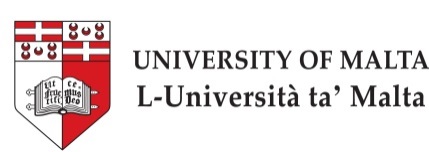 RESCUR Consortium Meeting 16th-18th September 2014Viking Line, Stockholm, SwedenProvisional agenda15th September Arrival and stay at the hotel in Stockholm (Birgitta will pick poeple from the airport to the hotel where possible, please inform Birgitta of your arrival time at Stockholm airport). Hotel: Scandic Sjöfartshotellet, StockholmKATARINAVAEGEN 26   104 65 Stockholm    telefon/phone: 0046851734900 16th September9.00: Breakfast bilateral meeting between Project coordinator and Agency project officer (only for project coordinator)9.30 :  Tour of old town (meeting at 9.00 at hotel lobby)12.00 Lunch on the Boat13.00-15.00: Discussion of the Agency’s response to the Progress Report and how to address remaining issues15.00 Break: 15.30-19.00: Planning of the pilot implementation: translation and teacher training issues                     Planning of the pilot implementation: planning the implementation with schools 19.00 Dinner 17th September 20149.00-12.00: Breakfast and morning walk in Helsinki (individually)12.00 Lunch13.00: Boat meeting continues: Planning the implementation: developing the evaluation tools		       Planning the implementation: evaluation and reporting15.00: Break15.30-19.00 : Planning the parents’ manual	Streamlining, standardisation of activities, quality assurance          21.00  Dinner18th September 201410.00-12.00: * Dissemination and exploitation activities: ENSEC symposium, edited book with ENTREE, ENSEC SIG group; new paper; initiatives by partners in dissemination* Plan of activities and meetings for the coming year* Evaluation12.00: Conclusion of meeting12.00-13.00 Lunch13.00+ Departure BoatCarmel Cefai, coordinator2nd September 2014